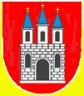 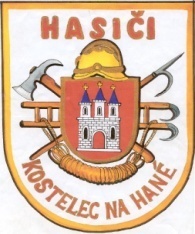 Sbor dobrovolných hasičů  Kostelec na HanéVás tímto zve na soutěž mladých hasičů NEJSILNĚJŠÍHO HASIČE JUNIORAŽELEZNÝ HASIČ JUNIOR- T F A4.  R O Č N Í KKdy a kde? – v sobotu 7. října  2023, v 13,00 hodin ve sportovním areálu Kdo? – mladí hasiči v kategoriích od 6 do 15 let (Jednotlivci).Ústroj: dresy, přilby, jako na hru Plamen.Disciplíny pro kategorie do 15 let:      1. Přenesení závaží 						2. proběhnutí tunelem 						3. smotání hadic 						4. převalení pneumatiky						5. přeskočení překážky 						6. přeběhnutí kladiny                                                                 7. Hammer Box                                                                8. napojení a roztažení hadic                                                                9. přenos figuríny Startovné: 40,- Kč na jednoho závodníka. Občerstvení zajištěno (uzeniny, pečivo, cukrovinky, nápoje)Ceny:  	Poháry za 1.- 5. místo v každé kategorii 		Diplomy za 1. – 5. místo v každé kategorii		Věcné ceny pro každý sbor na počet jednotlivcůPřihlášky zasílejte nejpozději do 1. října 2023 včetnětelefonicky: 725136593 Petr Látal 
email:  sdhknh@seznam.cz Soutěž mladých hasičů finančně podporuje a spoluorganizuje: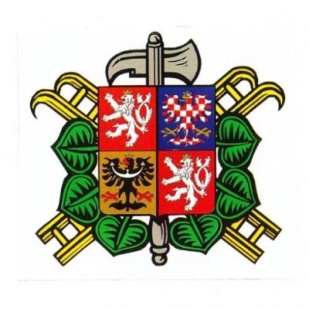 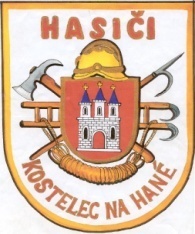 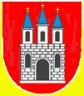 Místo konání:   	Sportovní areál u ZŠTermín: 		7. října 2023Program: 		do 12.45 hodin – příjezd soutěžících			     13.00  hodin – Slavnostní zahájení a seznámení se soutěží 			     14.15 hodin – start prvního závodníka			     18.00 hodin předpokládaný konec soutěže			      Do 30 minut slavnostní vyhlášení výsledků a předání cenSoutěžící:	Jedná se o soutěž jednotlivců v překonání překážek, které jsou součástí hry Plamen a TFA. Vytvoří se 3 věkové kategorie žáků, podle roku narození.	Kategorie: 	6 – 8 let	 (2015 – 2017)Kategorie:	9 – 11 let	(2012 – 2014)Kategorie:	12 – 15 let	(2011 – 2008) Provedení:	Soutěžící budou před zahájením rozděleni do skupin na tři disciplín. Závodník musí absolvovat trať 4x60m a úkoly na všech stanovištích.  Časový interval startu určí organizátor tak, aby se závodníci na stanovištích nehromadili. Plnění úkolů na stanovišti začíná pokynem rozhodčího. Ústroj je sportovní, nebo hasičské pracovní uniformy. Doporučeny jsou dresy daného hasičského sboru a povinné jsou přilby (podle propozic na hru Plamen). Boty se doporučují protiskluzové, nesmí se používat kopačky, dlouhý rukáv. Pravidla vlastní.Přihlášky:	Závazné přihlášení !!!!  do soutěže je možné nejpozději do 1. října 2023. Přihlášky a dotazy zasílejte na: Mobil 725136593 nebo na e-mail: sdhknh@seznam.cz Hodnocení:  	Základem hodnocení je čas, v němž závodník absolvuje jednotlivé discipliny. K němu se připočítávají trestné body za nesplněné úkoly na kontrolách. Na každém stanovišti je určen systém trestných bodů a to je +10 bodů-sekund. Podle časů se určí body za pořadí. Zvítězí závodník s nejnižším počtem bodů.Ceny:	Poháry, medaile a ceny zabezpečí pořadatel pro 1. - 3. místo v každé kategorii. Každý sbor obdrží balíček s cenami podle počtu přihlášených mladých hasičůObčerstvení: 	K občerstvení jsou zajištěny uzeniny, pečivo a nápoje.ÚKOLY PRO MLADŠÍ A STARŠÍ ŽÁKY:                                                           1. Přenesení závaží                                                           2. proběhnutí tunelem                                                           3. smotání hadic                                                           4. převalení pneumatiky                                                           5. přeskočení překážky                                                           6. přeběhnutí kladiny                                                           7. Hammer Box                                                           8. napojení a roztažení hadic                                                           9. přenos figurínyÚKOLY PRO MLADŠÍ A STARŠÍ ŽÁKY:Úkol č.1: Přenesení závaží Přenesení dvou kanystrů na vyznačené místo na dráze. Nejmladší žáci- á 2.kgMladší žáci- á 5.kg Starší žáci- á 10.kg Úkol č.2: Proběhnutí tunelemZávodník musí prolézt tunel, oběhnout kužel a vrátit se tunelem zpět na druhou stranu kde se otočí a běží po vyznačené trase k plnění další disciplíny. Úkol č. 3: Smotání hadicZávodník musí smotat  1ks hadice daného typu.Nejmladší žáci-hadice C (5 m)Mladší žáci-hadice C (10 m)Starší žáci-hadice B (10 m)Hadice je nachystána na startovní čáře v daném úseku. Závodník ji musí smotat na zemi a odložit smotanou dle pravidel plamen do bedny.Úkol č. 4: Převalní pneumatikyZávodnici musí uchopit pneumatiku a 3x ji převalit. Každá kategorie má jinou váhu pneumatiky a jiné rozměry. Úkol č. 5: Přeskočení překážkyZávodnici musí přeskočit bariéru (70 cm). Bariéra pro všechny kategorie stejná. Úkol č. 6: Přeběhnutí kladiny Pro mladší žáky (4 m)Pro starší žáky (4 m) Úkol č. 7: Hammer Box Nejmladší žáci – 5 úderů Mladší žáci – 10 úderů Starší žáci – 15 úderů Úkol č. 8: Napojení a roztažení hadic Obdoba štafety dvojic. Jedná se  roztažení hadice C od hydrantu a spojení s hydrantem a proudnicí a odložení na cílovou čáru úseku. Nejmladší 1ksC ,mladší 1C ,starší 2C.Úkol č. 9: Přenos figuríny  Přenos figuríny. Každá kategorie má určenou jinou váhu figuríny. Celá dráha je měřená na čas ! Pořadatel si vyhrazuje právo změny.Konečné pořadíV každé disciplíně se určí pořadí soutěžících podle dosažených časů. Dosažené umístění se soutěžícímu započítává z každé disciplíny. Pořadí určí nejnižší počet bodů za umístění. Vítězem se tedy stává závodník, s nejnižším počtem (součtem) bodů za umístění ze všech disciplin. V případě rovnosti bodů ze všech šesti disciplín, rozhoduje čas dosažený při požárním útoku. Tento čas bude měřen na setiny vteřiny. Ostatní disciplíny se budou zapisovat pouze na desetiny vteřiny. Vyplněnou přihlášku zašlete prosím (podepsanou a naskenovanou) meilem  na adresu: sdhknh@seznam.cz Telefonem můžete nahlásit účast na 725136593Přihláška o nejsilnějšího  hasiče junior konané 7.10.2023 v Kostelci na HanéSDH: ………………………………..Počty:Jmenný seznam6-8 let9-11 let12-15 let2015 - 20172012 - 20142008 - 2011Poř. čísloPoř. čísloPříjmení a jménoVěk v době soutěže Rok narozeníRok narozeníRok narozeníRok narozeníVedoucí družstvaVedoucí družstvaVedoucí družstvaVedoucí družstvaVedoucí družstvaVedoucí družstvaJméno, příjmení platného vedoucího MH:Jméno, příjmení platného vedoucího MH:Jméno, příjmení platného vedoucího MH:Jméno, příjmení platného vedoucího MH:Jméno, příjmení starostu sboru:Jméno, příjmení starostu sboru:Jméno, příjmení starostu sboru:Jméno, příjmení starostu sboru:Kontakt tel,meil:Kontakt tel,meil:Kontakt tel,meil:Kontakt tel,meil:Podpis starostu sboru:Podpis vedoucího kolektivu MH:Razítko SDH:Podpis starostu sboru:Podpis vedoucího kolektivu MH:Razítko SDH:Podpis starostu sboru:Podpis vedoucího kolektivu MH:Razítko SDH:Podpis starostu sboru:Podpis vedoucího kolektivu MH:Razítko SDH:Vedoucí družstva a starosta SDH  stvrzují svým podpisem, že zdravotní stav členů družstva je odpovídající k absolvování akce, na kterou se prostřednictvím této přihlášky přihlašují a rovněž, že zákonní zástupci členů družstva byli seznámeni s provedením soutěže.Vedoucí družstva a starosta SDH  stvrzují svým podpisem, že zdravotní stav členů družstva je odpovídající k absolvování akce, na kterou se prostřednictvím této přihlášky přihlašují a rovněž, že zákonní zástupci členů družstva byli seznámeni s provedením soutěže.Vedoucí družstva a starosta SDH  stvrzují svým podpisem, že zdravotní stav členů družstva je odpovídající k absolvování akce, na kterou se prostřednictvím této přihlášky přihlašují a rovněž, že zákonní zástupci členů družstva byli seznámeni s provedením soutěže.Vedoucí družstva a starosta SDH  stvrzují svým podpisem, že zdravotní stav členů družstva je odpovídající k absolvování akce, na kterou se prostřednictvím této přihlášky přihlašují a rovněž, že zákonní zástupci členů družstva byli seznámeni s provedením soutěže.Vedoucí družstva a starosta SDH  stvrzují svým podpisem, že zdravotní stav členů družstva je odpovídající k absolvování akce, na kterou se prostřednictvím této přihlášky přihlašují a rovněž, že zákonní zástupci členů družstva byli seznámeni s provedením soutěže.Vedoucí družstva a starosta SDH  stvrzují svým podpisem, že zdravotní stav členů družstva je odpovídající k absolvování akce, na kterou se prostřednictvím této přihlášky přihlašují a rovněž, že zákonní zástupci členů družstva byli seznámeni s provedením soutěže.